Заседание  клуба  творческих  учителейМартыновского  района «Феникс» 30.03.2017Участники: члены  клуба,  молодые  педагогиФорма  проведения:  круглый  стол.  Тема: «Мастером  нельзя родиться,  мастерству  надо  учиться».«Спрашивай  и  найдёшь,  старайся  и  узнаешь»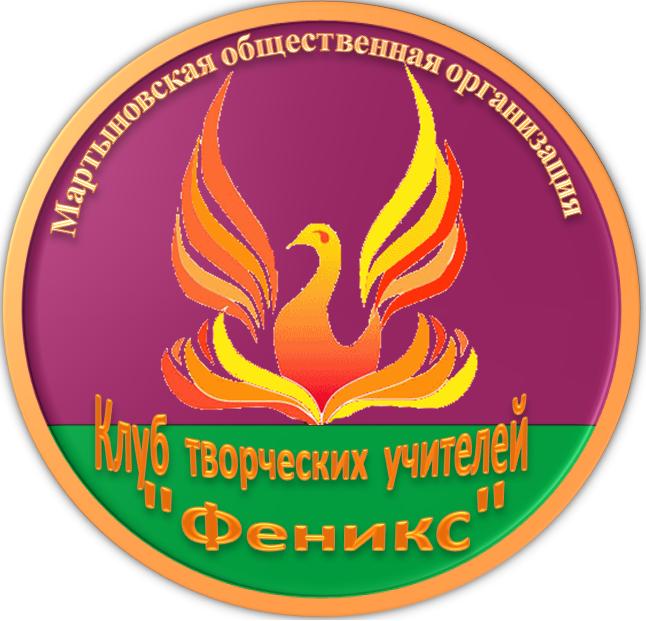 ВремяФормаТемаВедущий10.00-10.15Методический семинар«Что  такое  мастер – класс?»Попова Наталья Николаевна, МБОУ – СОШ №2 п.Южный, учитель  высшей  категории10.20- 10.40Мастер - класс«Психологический  комфорт  на  уроке,  как  условие  сохранения  здоровья  школьников»Белокопытова  Елена  Владимировна, МБОУ – СОШ №2 п. Южный, учитель  высшей  категории10.45 – 11.10Методический семинар«Условные  знаки (символы  и  жесты)  в обучении  английскому языку»БеналиевАзизНураддинович, МБОУ – СОШ №7 х.Новосёловка, учитель первой  категории11.15 – 11.35Методический  семинар«К  вершине  мастерства»Клейнова  Дарья Васильевна, МБОУ – СОШ №14 х.Ильинов, учитель высшей категории11.40 – 12.00Вопросы и ответы.«Молодые  педагоги - будущее  профсоюза»Пилипчук Наталья Владимировна, МБОУ – ООШ №11п.Новоберёзовка, учитель первой категории, председатель совета молодых  педагогов Мартыновской районной организации профсоюза работников образования и науки РФ.Техническая  поддержка: Копейкина  Светлана Владимировна, МБОУ – СОШ №1, учитель высшей категорииТехническая  поддержка: Копейкина  Светлана Владимировна, МБОУ – СОШ №1, учитель высшей категорииТехническая  поддержка: Копейкина  Светлана Владимировна, МБОУ – СОШ №1, учитель высшей категорииТехническая  поддержка: Копейкина  Светлана Владимировна, МБОУ – СОШ №1, учитель высшей категории